В отделе Библиотеки по естественным наукам Российской академии наук в Институте проблем лазерных и информационных технологий Российской академии наук (далее – ИПЛИТ РАН) проходит тематическая выставка.По запросу лабораторий ИПЛИТ РАН с 22 февраля по 22 марта 2022 года проходит выездная тематическая выставка «Серебро: свойства массивного и в виде пленок материала».Сотрудники библиотеки представили на экспозиции 59 документов, среди них:- 2 отечественные книги;- 57 отечественных журналов.Выставку можно посетить по адресу:Московская область, г. Шатура, ул. Святоозерская, д. 1          Контакты: lib_iplit@mail.ru, 8 (496-45) 222-00 (113)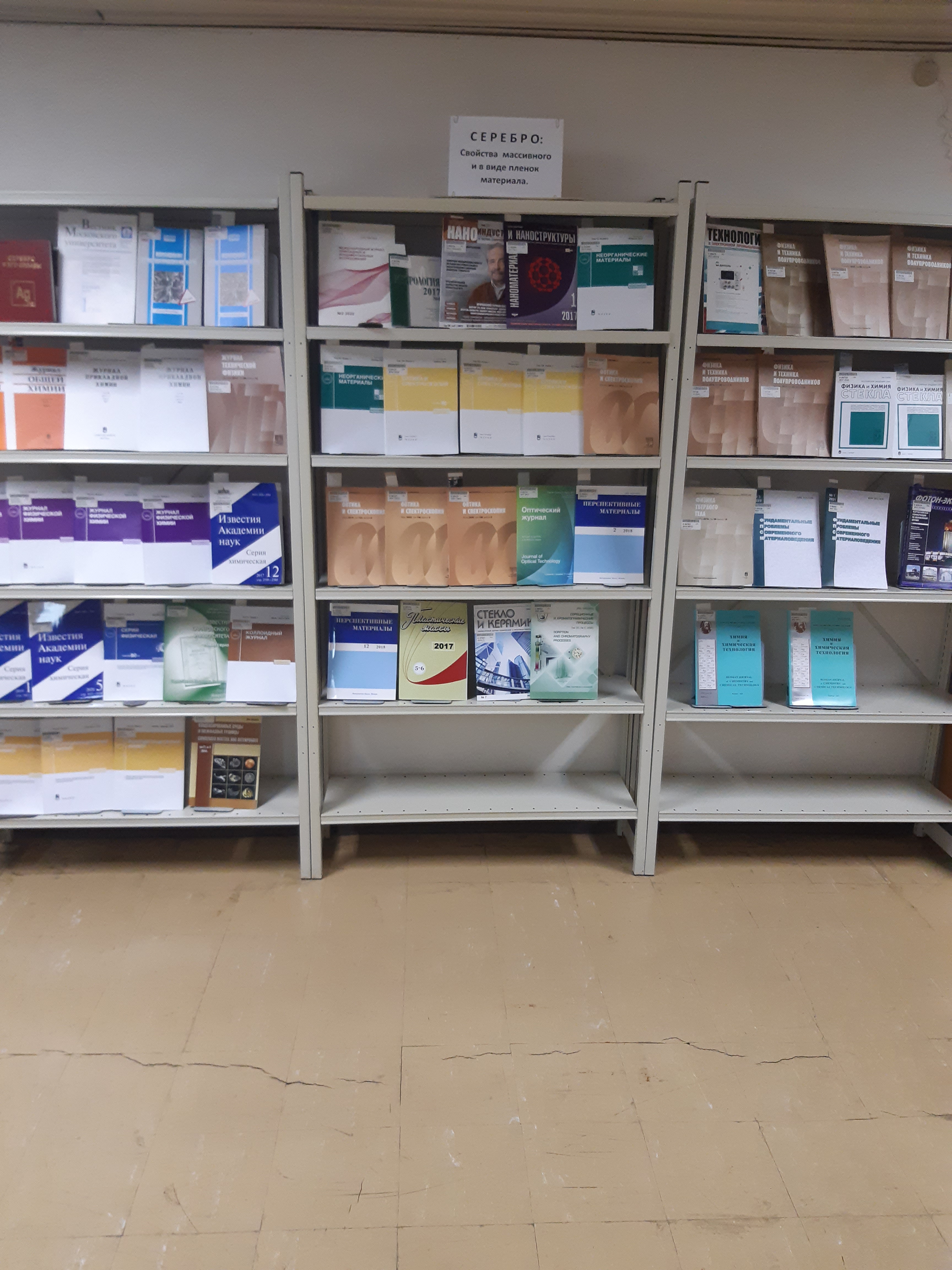 